 Karl G. Maeser Preparatory Academy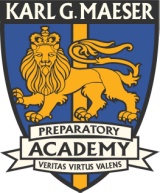 Public Board MeetingFebruary 9, 2016Open Session:Pledge of AllegianceDetermination of Quorum Ye s, we have a quorum. Present-Cynthia Shumway, Steve Whitehouse, Sydne Jacques, Paul Stancil, Jason  Dodge and Janine See. Absent Todd MoultonApproval of minutesDecember 8, 2015 minutes Paul moved to approve the December 8 minutes. Sydne seconded. Voting to approve was unanimous. January 12, 2016 minutes Jason moved to approve the January 12 minutes. Paul seconded. Cynthia abstained due to absence. The motion passes.Public Comment noneDirector’s report – Robyn EllisUpdate on Winterim-We have had surveys turned in. Fifty students were placed in credit recovery, 12 were placed into Winterims part way into it. 41 credits were recovered. Feedback included that the variety of Winterims was similar to previous offerings but suggestions were also similar to previous offerings. We are reaching the desires. Healthcare and medical, veterinary medicine, law enforcement were suggested. We did not have as many low cost offerings as in the past. The lowest cost Winterim was the least picked. Many of the independent proposals were trying to be built around family vacations. We may need to do some preliminary work to get the students more engaged in the purpose of Winterim. Service should be a big component of each Winterim. Faculty feedback overall they like it but it is very stressful for a teacher. Winterfest –teachers requested that everyone not be in the gym. The different groups were all over the school and it worked out well. Parent feedback-travel winterims create a lot of hands on learning and the students really like them. Culturally the faculty has been doing MindSet as a faculty read. If and when we hire new personnel Robyn would like them to read A Thomas Jefferson Education. She would also like to find a book that is an inspiring book about a classical approach to education. This helps the teachers to be more growth minded and work more toward the mission of the school.Wellness initiative is going really well with the faculty. The pickleball and bonus activities seem to be an opportunity to bond. Faculty has been excited about these.New Trustland training will be required. We will need to submit proposal by March 14. Jared will do a synopsis at the next board meeting on March 8, 2016.Approval & Discussion Update on lottery We had 72 priority 7th grade enrollments, all 8th graders are returning, there will be 30 9th grade spots open, 2 10th grade and 4 12th grade offerings. Ratify new hireTeresa Fairbanks will be the new middle school science teacher. Her background is in physicis. She graduated with a master’sdegree in music from Stanford. She received high praise from a family touring the school last week.Charter school teacher fair is March 12th. BYU teacher fair is on March 19th.Jason moved to ratify the hiring of Teresa Fairbanks as middle school science teacher. Paul seconded. Voting to approve was unanimous.Budget  Update – Steve WhitehouseFinance:Approve bond financing resolutionJoel Wright has prepared a resolution. This will grant permission toSteve and Cynthia to sign all of the documents pertaining to the issuance of the bond to either accept or reject them at their discretion. Copies of this have been distributed to the board via email. The bonds will be priced on the 17th, the closing is the 24th, the signing will be on the 23rd. They put a coupon rate on them. When the bonds sell they can either go higher or lower. David Roberts stood to explain. The resolution will give parameters of where to price the bonds. The underwriter has everything documented that is going out to the market. The underwriter decides where to price the bonds and then they have to find someone willing to pay that price. They market them to potential investors. The firm set price will be established at 12:30 pm on the 17th. Net present value savings are estimated at 1.5 million and could be as much as 1.6 million.Interest rates down today but there are many other factors that can influence bond pricing.Paul moved to approve the bond resolution as discussed. Jason seconded. Voting to approve was unanimous.Ballard Spahr fee changesBallard Spahr is our bond attorney. They are drafting the bond documents. We initially had an agreed upon fee. During the summer when we were negotiating with Hamblin and they were unwilling. Went to advanced refunding option. This form of refunding has some other legal requirements. Hamblin gets their money in 1o years. The money goes into escrow in the form of T bills. They have to do five or six other dual opinions. They have to do an additional amount of work in the scope of about $18,000.  They have also had to do about $4000 extra work beyond the original agreement that they have not charged for. The items not in the scope if the original agreement include the following:Tax opinion regarding the advanced refunding $4500Bankruptcy opinion $4500Defeasance opinion $3000Escrow agreement $4000Drafting of waiver and modification indenture $1500Review of refunding verification $4000Review of bidding process for escrow agreement $1500Steve tried giving some pushback with these new fees since they are so much more than the original. They stated that they have done additional work that they are not billing us for. Paul had several concerns. These concerns were discussed. It was suggested Steve work with Paul to go back and negotiate the fees based on those concerns. Jason moved that we allow Steve and Paul the ability to negotiate with Sparr on their fees and to better understand them as presented. Sydne seconded. Voting to approve was unanimous.Kirton McConkie fee changesJoel Wright contacted Steve to let him know that Kirton McConkie had accrued about $10,000 in costs because the bond did not carry last year when we first attempted the refinance. They had to redo much of the work in the new scenario. We had negotiated a fixed fee of $40,000. Their invoiced costs are now over $54,000. With a fixed fee they offered a $10,000 discount on the title insurance if we had to purchase it, which we do, and the cost is $17,000. They offered a $3000 discount for the cost of the appraisal if we had to do one and a $2000 discount on the cost of the inspection. At the time of negotiation we agreed on $40,000 with a $2300 discount. He did get us a survey for $500 instead of $3200. They feel that the total costs will be approximately $65,000 before they are done. Steve feels it is fair to pay them and extra $10,000 based on the extra amount of time they have taken. We agreed based on the fact that they would meet certain benchmarks. They did not reach all of the benchmarks but they did take a lot more time.We agree that additional money would be appropriate based on the extra months of time that has been required.Steve moved to approve an increase in fees to Kirton McConkie to $45,000 from $40,000. Paul seconded. Voting to approve was unanimous.2016 budget review discussion and approvalWe have been discussing an additional entrance to the school. Estimates come in between $85,000-$90,000. Baird has suggested that we include in our proposal any and all expenses that may be incurred this year. Steve has written up all the improvements and costs he can think of including $35,000 in equipment, up to $95,000 for site improvements. This puts our annual net income at about $230,000. This is for information only. No approval is necessary.Curriculum Update – Steve WhitehouseThere is a meeting scheduled to go over science department philosophy.Facilities/Maintenance – Jason DodgeReview carpet samples for building  this will be done at the next meetingProperty acquisition approval: entrance on 400 WestRight of way purchase from the landowner to the west. This cost was $35,000. There will be a 20-24 feet wide access road. The property owner, because of accommodating  us, does not have the depth of land he needs to to continue with his development project. This requires us to deed him a few feet of property. There will be no change to the property other than he would now own the land. This needs to happen right away. Steve will contact Joel to find out what we can do. Paul suggested we speak with a specialist so that no issues develop. This would change our overall square footage by only about 40 square feet and should not affect property value at all. We should talk to a surveyor. Joel Wright will start working on it in the morning. These will be billable hours because it is a separate scope of work. This should improve the field and track. It will be a private driveway so no curb and gutter are needed. Costs will be kept low because of this.Steve moved to approve the proposed property acquisition right of way on 400 West for the price of $35,000 and deeding the needed property to meet the minimum setback requirements for the development of the property due to the property owner accommodating our needs. Jason seconded. Voting to approve was unanimous. Legislative Update – Paul StancilSB 38 will count charter school students equal to public school students. It will increase charter school funding by a significant amount. Paul would like us to have a greater presence as a school with the legislature rather than as a charter body to set ourselves apart from other schools that may not be as good. The proposed uniform charter bill-The new charter application is now only 2 -4 pages max. They are trying to streamline the process so there will be consistency. Currently there is a huge disparity between schools. This is still in draft. Most of it is pulled out of code. Community/Fundraising – Sydne Jacques Syd has been doing a lot of research on doing a late night volleyball tournament. PG rec has most capacity but is $250/hour and they will not do a night time event. Timp also will not do night time. Orem will do night time but does not have volleyball facilities. Paul will call ACES to see if they might want to rent facilities to us.Still shooting for a spring event this year. Cynthia suggested we do a pickleball tournament. People will come from all over to participate. Syd moved that we go to executive session for the discussion of personnel.  Jason seconded. Jason (aye), Steve (aye), Janine (aye), Syd (aye), Cynthia (aye), Paul (aye)Executive SessionApprove items from executive sessionAdjournSteve moved that we adjourn. Paul seconded. Voting to approve was unanimous.